Your recent request for information is replicated below, together with our response.Q, How many alleged offences have been recorded as crimes committed by foreign nationals in your force area 2022/23?Q, If possible could you provide a breakdown of these crimes and the countries these individuals are from? Q, How many alleged offences have been recorded as crimes committed by foreign nationals in your force area 2021/22?Q, If possible could you provide a breakdown of these crimes and the countries these individuals are from? Q, How many alleged offences have been recorded as crimes committed by foreign nationals in your force area 2020/21?Q, If possible could you provide a breakdown of these crimes and the countries these individuals are from? Having considered your request in terms of the above Act, I regret to inform you that I am unable to provide you with the information you have requested, as it would prove too costly to do so within the context of the fee regulations. As you may be aware the current cost threshold is £600 and I estimate that it would cost well in excess of this amount to process your request. As such, and in terms of Section 16(4) of the Freedom of Information (Scotland) Act 2002 where Section 12(1) of the Act (Excessive Cost of Compliance) has been applied, this represents a refusal notice for the information sought.By way of explanation, the Nationality of an individual is not a mandatory recording field on Police Scotland’s crime recording systems, nor is there a facility available which allows for us to conduct a national search of all crime reports on that basis. The only way to provide an accurate response to your request would be to individually examine each and every crime report recorded for the time period requested to establish whether the nationality of the accused was recorded. As illustrated by our published crime statistics, this would involve individually examining thousands of crime reports for the time period requested - an exercise which I estimate would far exceed the cost limit set out in the Fees Regulations.If you require any further assistance please contact us quoting the reference above.You can request a review of this response within the next 40 working days by email or by letter (Information Management - FOI, Police Scotland, Clyde Gateway, 2 French Street, Dalmarnock, G40 4EH).  Requests must include the reason for your dissatisfaction.If you remain dissatisfied following our review response, you can appeal to the Office of the Scottish Information Commissioner (OSIC) within 6 months - online, by email or by letter (OSIC, Kinburn Castle, Doubledykes Road, St Andrews, KY16 9DS).Following an OSIC appeal, you can appeal to the Court of Session on a point of law only. This response will be added to our Disclosure Log in seven days' time.Every effort has been taken to ensure our response is as accessible as possible. If you require this response to be provided in an alternative format, please let us know.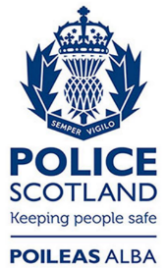 Freedom of Information ResponseOur reference:  FOI 23-2587Responded to:  26th October 2023